FILMOVÉ UMENIE – Pracovný list(zakrúžkuj správnu odpoveď)Aké rozprávkové črty mal Tomáš vo filme Sokoliar Tomáš?rozumel reči rastlínrozumel reči zvieratFilm je dramatický útvar, v ktorom východiskom je:prozaická podoba textuprozaická podoba hudbyFilmový scenár má dve podoby:literárny a technologický scenárliterárny a technický scenárJozef Cíger Hronský napísal:Sokoliar MartinSokoliar TomášKedy a kde sa vysielal prvý film?v roku1895 a v Paríživ roku 1895 a v LondýneFilm spája:obraz, slovo, hudbu a animáciuobraz, slovo, hudbu a textFilmy môžeme deliť:podľa dĺžky a spôsobu spracovania	podľa výšky a spôsobu spracovaniaFilm vytvára:veľký filmový štábjediný človekTechnický scenár má:3 časti2 časti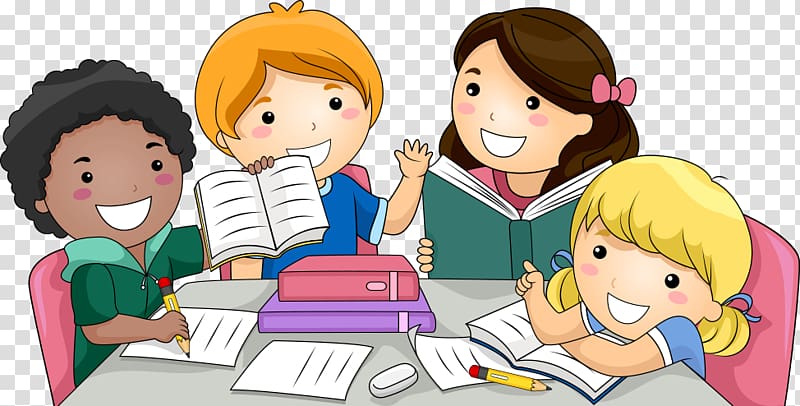 